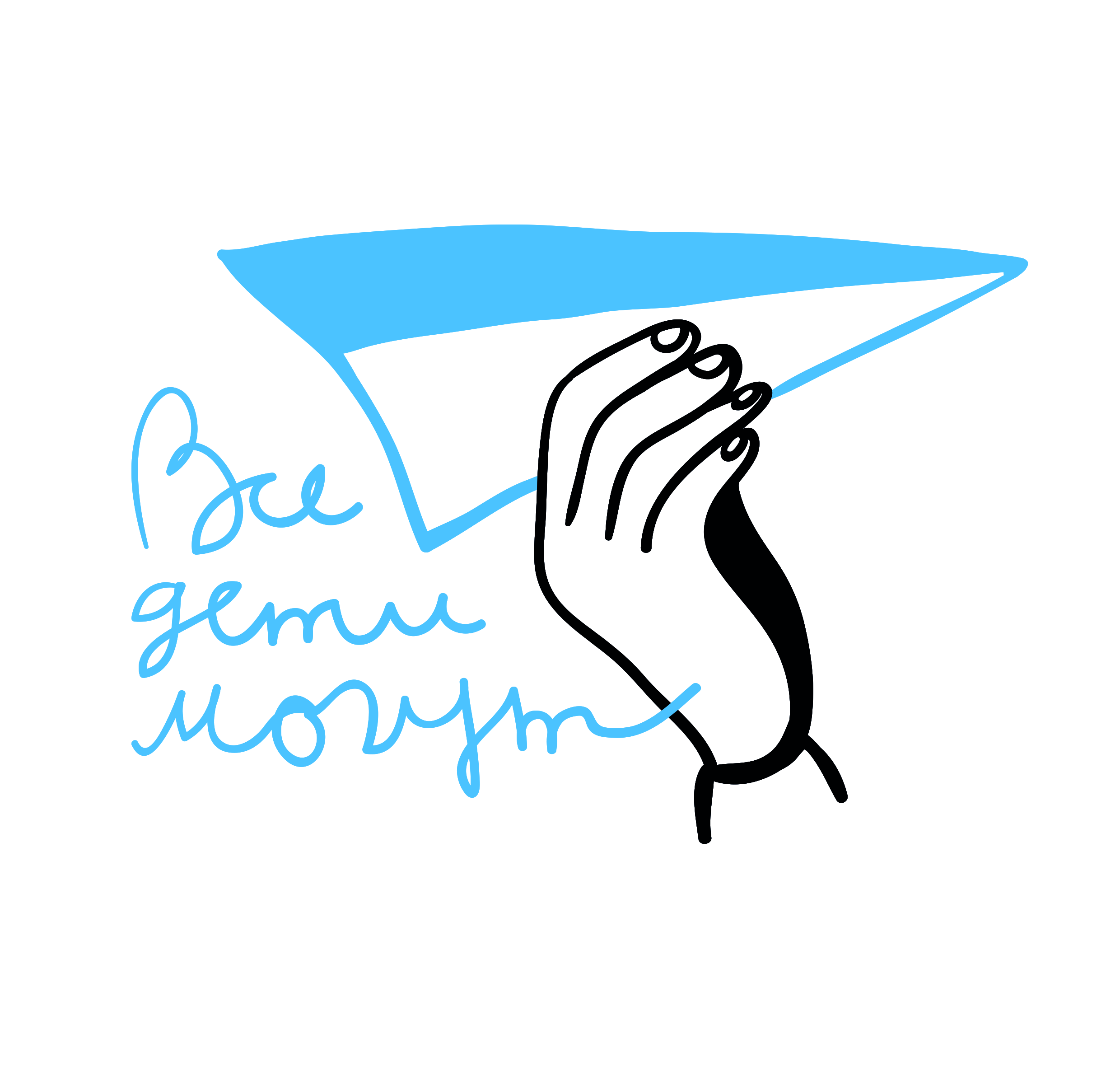 Автономная некоммерческая организация «Все дети могут»353902 г. Новороссийск, ул. Карьерная, д.21ИНН 7714060199/ КПП 231543001/ ОГРН 1027700568224www.vsedetimogut.ru8 963 3797603______________________________________________________________________________Дорогие друзья,Мы рады опубликовать наш отчет о поступлениях благотворительных пожертвований за декабрь 2018 года.За декабрь 2018 года на расчетный счет организации поступило 123 626 рублей.Спасибо вам большое!Нашими основными источниками пожертвований за прошедший период стали:средства от регулярных пожертвований клуба 1000 ДРУЗЕЙ;разовые пожертвования физических лиц через сайт www.vsedetimogut.ru корпоративные пожертвования.Расшифровка собранных средств по благотворителям.Огромная благодарность всем, кто помогает нам поддерживать семьи, воспитывающие детей с тяжелыми и множественными нарушениями развития!С уважением,директор Ягодина Мария89633797603 / lepidoptera_ya@mail.ruДата поступленияБлаготворительСумма (без учета комиссии платежной системы)31.12.2018 22:49KIRILL MELNIKOV961RUB31.12.2018 13:45ALENA SALOMATOVA336,35RUB31.12.2018 13:00ELENA ZAYSANOVA336,35RUB30.12.2018 18:15ALISA YANNAU336,35RUB30.12.2018 10:40MOMENTUM R336,35RUB29.12.2018 23:41G.DHZUMAGAZIEVA336,35RUB29.12.2018 21:45MARINA SMIRNOVA336,35RUB29.12.2018 12:20LILIA RAKHMATULLINA336,35RUB29.12.2018 0:20SERGEI NEDAIVODIN336,35RUB28.12.2018 14:07KOVALENKO ANNA1922RUB28.12.2018 12:00YULIYA LISOVSKAYA336,35RUB27.12.2018 12:40480,5RUB27.12.2018 9:50NINA ORLOVA961RUB26.12.2018 18:47ALEKSANDRA MELNIKOVA2883RUB26.12.2018 17:10ELENA SHARIPOVA336,35RUB25.12.2018 13:34ANNA NATALCHUK336,35RUB25.12.18OOO ZVEZDNII50000RUB24.12.2018 19:45ANNA AVAKUMOVAQ480,5RUB24.12.2018 1:00URVACHEVA336,35RUB23.12.2018 23:05AK336,35RUB23.12.2018 21:55DENIS PASHCHENKO336,35RUB23.12.2018 18:40ANDREY SAFONOV336,35RUB23.12.2018 17:10SVETLANA ZHULYANOVA336,35RUB22.12.2018 21:30A KHIBUKHINA480,5RUB22.12.2018 15:50ANNA POMOGAEVA336,35RUB21.12.2018 23:55DARYA KUZMENKO336,35RUB21.12.2018 18:45EVGENY PERTSEV336,35RUB21.12.2018 18:40NATALYA KUZNETSOVA336,35RUB21.12.2018 12:37OXANA KRAVCHENKO961RUB20.12.2018 15:25A. ZAPOROZHETS336,35RUB19.12.2018 14:45ALEXEY FOMIN336,35RUB19.12.2018 14:10ELENA BONDAREVA336,35RUB19.12.2018 12:25ALLA MOSKVICHEVA336,35RUB19.12.2018 11:20IRINA BORODULINA336,35RUB19.12.2018 9:56ANASTASIA TARSAKOVA336,35RUB18.12.2018 18:15A ZHIKHAREVA336,35RUB18.12.2018 17:20NATALIA RAZUMOVA1441,5RUB18.12.2018 16:50ANNA CHAGINA336,35RUB18.12.2018 11:18TAISYA ZHUKOVA288,3RUB18.12.2018 10:10NIKOLAIY VISHNEVSKY336,35RUB18.12.2018 6:45OLGA GELEVAN336,35RUB17.12.2018 23:45VERA BUDILSKYA336,35RUB17.12.2018 23:25144,15RUB17.12.2018 22:50DARYA NEFEDOVA336,35RUB17.12.2018 20:40EVGENIA KLYUEVA192,2RUB17.12.2018 20:30MARINA SYROVATKO336,35RUB17.12.2018 15:40ALINA STRIZHAK336,35RUB17.12.2018 13:45NATALYA KRAGEL336,35RUB16.12.2018 18:30ERESKO EKATERINA480,5RUB16.12.2018 13:36YULIYA VERKHOVTSEVA336,35RUB15.12.2018 12:21ANNA KUBRAKOVA961RUB14.12.2018 16:18OLGA ZUBKOVA336,35RUB14.12.2018 15:39VIKTORIYA MANNINEN240,25RUB14.12.2018 14:21ANNA KOVALENKO961RUB13.12.2018 21:20DARYA YAKOVLEVA336,35RUB13.12.2018 21:20DARYA YAKOVLEVA336,35RUB13.12.2018 17:51IRINA TARANETS336,35RUB13.12.2018 17:50RAISA MELNIK336,35RUB13.12.2018 13:04IRINA TEREZ336,35RUB12.12.2018 23:44PICHUGINA LARISA480,5RUB12.12.2018 22:45GALINA SAFIULLINA961RUB12.12.2018 22:30TATYANA GORDEEVA28830RUB12.12.2018 22:25SVETLANA ERMOLENKO336,35RUB12.12.2018 20:40GALINA PEDAY480,5RUB12.12.2018 19:41NIKITA DUDARENKO336,35RUB12.12.2018 17:54E. GERBERSGAGEN480,5RUB12.12.2018 9:40YULIA KIRILENKO672,7RUB11.12.2018 16:50OLGA VASILEVA336,35RUB10.12.2018 16:55OLESYA BALABANOVA336,35RUB10.12.2018 12:36SVETLANA CHERNOVA96,1RUB09.12.2018 17:35ANASTASIIA KOLOSOVA336,35RUB09.12.2018 9:25VALERIA KATAEVA336,35RUB08.12.2018 11:20ARTEMMALISHEVSKII336,35RUB08.12.2018 11:17E KONSTANTINOVA1922RUB08.12.2018 10:55ALEKSANDR BAGNO336,35RUB08.12.2018 10:35ALEKSANDR KITAEV336,35RUB08.12.2018 10:15ALEKSANDRA BALASHOVA96,1RUB08.12.2018 7:00TATYANA GORDEEVA961RUB08.12.2018 0:05VIKTORIA FILKINA336,35RUB6.12.2018SVETLANA GARDUZOVA350RUB06.12.2018 22:30ANASTASIA TARSAKOVA336,35RUB06.12.2018 19:25VLADISLAV YONA336,35RUB06.12.2018 17:40KARSAEVA OLGA336,35RUB06.12.2018 12:30KONOGRAY OLGA336,35RUB05.12.2018 23:45E MATVEICHEVA480,5RUB05.12.2018 15:20MARIA TEPLIK480,5RUB05.12.2018 13:20NATALIA TKACHENKO336,35RUB05.12.2018 11:55OKSANA ZELENSKAYA96,1RUB05.12.2018 7:59KLONINGER TAISIYA480,5RUB04.12.2018 18:25INNA LOMTEVA336,35RUB04.12.2018 17:25NADEZHDA ZHOLOBKO336,35RUB04.12.2018 10:30OLESYA TITKOVA96,1RUB03.12.2018 23:30NATALYA NIKOLAEVA336,35RUB03.12.2018 23:00OLGA FIRSOVA336,35RUB03.12.2018 11:00GALIK EKATERINA336,35RUB03.12.2018 10:05PAVEL KOZLOV480,5RUB02.12.2018 18:55EVGENY STARIKOV336,35RUB01.12.2018 23:30NATALYA SOKOLKINA480,5RUB01.12.2018 16:35ANNA MINAEVA336,35RUB01.12.2018 0:05NIKOLAY LASKOVETS336,35RUB